РОССИЙСКАЯ ФЕДЕРАЦИЯ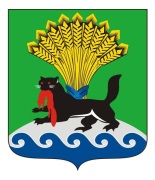 ИРКУТСКАЯ ОБЛАСТЬИРКУТСКОЕ РАЙОННОЕ МУНИЦИПАЛЬНОЕ ОБРАЗОВАНИЕАДМИНИСТРАЦИЯПОСТАНОВЛЕНИЕот «13 »  июля 2018г.					                                        № 342Об утверждении перечня муниципальных услуг Иркутского районного муниципального образования, предоставление которых посредством комплексного запроса не осуществляетсяВ соответствии с частью 13 статьи 15.1 Федерального закона от 27.07.2010 № 210-ФЗ «Об организации предоставления государственных и муниципальных услуг», постановлением администрации Иркутского районного муниципального образования от 25.05.2018 № 267 «Об утверждении Реестра муниципальных услуг Иркутского районного муниципального образования», руководствуясь статьями 39, 45, 54 Устава Иркутского районного муниципального образования, администрация Иркутского районного муниципального образования ПОСТАНОВЛЯЕТ:1. Утвердить перечень муниципальных услуг Иркутского районного муниципального образования, предоставление которых посредством комплексного запроса не осуществляется (прилагается).2. Опубликовать настоящее постановление в газете «Ангарские огни», разместить на официальном сайте 	администрации Иркутского районного муниципального образования в информационно-телекоммуникационной сети «Интернет» www.irkraion.ru.3. Контроль исполнения настоящего постановления возложить на первого заместителя Мэра района. Мэр        					                                                      Л.П. ФроловПриложениеутвержден постановлением администрации Иркутского районного муниципального образования« 13 »  июля  2018г. № 342ПЕРЕЧЕНЬМУНИЦИПАЛЬНЫХ УСЛУГ ИРКУТСКОГО РАЙОННОГОМУНИЦИПАЛЬНОГО ОБРАЗОВАНИЯ, предоставление которых посредством комплексного запроса не осуществляетсяПредоставление информации об организации общедоступного и бесплатного дошкольного, начального общего, основного общего, среднего общего образования, а также дополнительного образования в муниципальных образовательных организациях, расположенных на территории Иркутского районного муниципального образования.Предоставление информации об организации дополнительного образования в музыкальных, художественных школах и школах искусств.Назначение, перерасчет, индексация и выплата пенсии за выслугу лет гражданам, замещавшим должности муниципальной службы.Выдача разрешения на право организации розничного рынка на территории Иркутского районного муниципального образования.Выдача разрешений на установку и эксплуатацию рекламных конструкций, аннулирование таких разрешений, выдача предписаний о демонтаже рекламных конструкций на территории Иркутского районного муниципального образования.Предоставление субъектам малого предпринимательства в собственность арендуемого имущества.Оказание финансовой поддержки субъектам малого предпринимательства на территории Иркутского районного муниципального образования.Передача в аренду муниципального имущества без проведения торгов.Передача в безвозмездное пользование муниципального имущества без проведения торгов.Предоставление сведений из информационной системы обеспечения градостроительной деятельности.Предоставление земельных участков, расположенных на территории Иркутского районного муниципального образования, без торгов.Предоставление земельных участков, расположенных на территории Иркутского районного муниципального образования, на торгах.Постановка на земельный учет граждан, имеющих право на предоставление земельных участков в собственность бесплатно.Выдача выписки из перечня приоритетных инвестиционных проектов Иркутского района.Первый заместитель Мэра района 							И.В. Жук